    Colegio República Argentina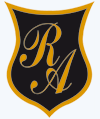 O’Carrol  # 850-   Fono 72- 2230332                    Rancagua         EDUCACION FISICA Y SALUD     4ºBÁSICO      SEMANA 7 (DEL 11  AL 15 DE MAYO)          Colegio República Argentina  O’Carrol  # 850-   Fono 72- 2230332                    Rancagua  INSTRUCCIÓN:Queridas Estudiantes ¡¡cómo están hoy para su nueva clase!!…..   Vamos que podemos……ya que el éxito se da en la disciplina y perseverancia del  aprendizaje beneficiando tu desarrollo. Por lo tanto vamos a Recordar que:Debes designar  30 minutos para trabajar guías y actividades  propuestas por la asignatura.En el caso de no poder contar con una impresora puede copiar en su cuaderno de Educación Física y salud , las actividades, registrando la fecha y semana  de trabajo, para su posterior revisión.La escritura a manos debes practicarla, ya que  es un recurso excelente para estructurar las ideas. Si todos los días escribes un texto verás cómo aumentas tu vocabulario y capacidad de expresión.Las personas que optan por llevar un diario consiguen tener sus pensamientos más ordenados y mejorar su redacción  y lo más importante refuerza la coordinación, óculo – manual.Esta semana vamos por otro desafío Conoceremos un nuevo objetivo de aprendizaje , relacionado con la  práctica de  juegos pre deportivos con reglas y espacios adaptados,  aplicando los  principios generales de  juego limpio y liderazgoCualquier duda que tenga puede contactarse a través de los siguientes correos:Srta. Miriam Pizarro:  miriam.pizarro@colegio-republicaargentina.clSra. Jovanka Matas:  jovanka.matas@colegio-republicaargentina.cl OBJETIVO DE APRENDIZAJE:            juego limpio normas y reglas OA3: practicar juegos pre deportivos con reglas y espacios adaptados aplicando los  principios generales de juego.CONTENIDO:   NORMAS Y REGLAS DEL  JUEGOPara comenzar, te invito a ver los siguientes  videos.https://www.youtube.com/watch?v=iYz2E-LLAl0 Actividad física, ejercicio y deportehttps://www.youtube.com/watch?v=hH0J8cTaCLQ Los niños que no respetan las reglas - aprendiendo a ser héroeshttps://www.youtube.com/watch?v=_jPDJRYNogM Las normas más importantes en Educación FísicaINSTRUCCIONES: lee atentamente  el texto para su mejor compresión  y desarrollar de mejor manera la siguiente guía.DEFINICIÓN DE NORMA: Una norma es el 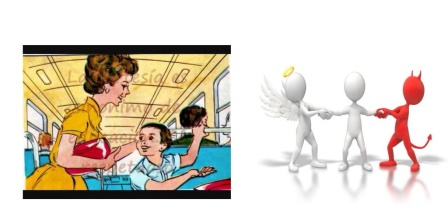 conjunto de reglas elaboradas por la sociedad, en el que se precisa lo que se debe obedecero seguir; es un deber de los individuos deben cumplir para el beneficio de la-sociedad. DEFINICIÓN DE REGLA: Son la forma de 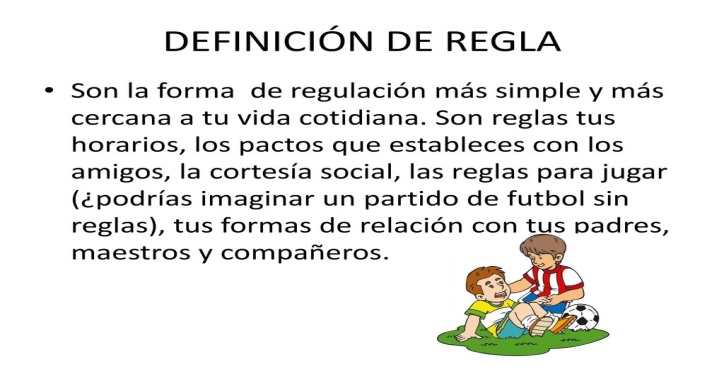 regulación más simple y más cercana a tu vida cotidiana. Son reglas tus horarios, los pactos que estableces con los amigos, la cortesía social, las reglas para jugar (¿podríasimaginar un partido de futbol sin reglas), tus formas de relación con tus padres, maestrosy compañeros.Respetar reglas y  normas trae consigo beneficio, tales como:Desarrolla el sentido de la responsabilidadDesarrolla la memoria comprensiva y capacidad de razonamiento.Posibilita la comunicación Favorece la asignación de rolesFortalece la sana convivencia